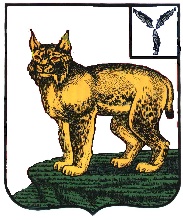 АДМИНИСТРАЦИЯТУРКОВСКОГО МУНИЦИПАЛЬНОГО РАЙОНАСАРАТОВСКОЙ ОБЛАСТИПОСТАНОВЛЕНИЕОт 27.09.2022 г.	  № 682Об утверждении Порядка оказания и организации выплаты материальной помощи гражданам на территории Турковского муниципального образования Турковского муниципального района В соответствии с Уставом Турковского муниципального района администрация Турковского муниципального района ПОСТАНОВЛЯЕТ: 1. Утвердить Порядок назначения и организации выплаты материальной помощи гражданам на территории Турковского муниципального образования Турковского муниципального района согласно приложению № 1.2. Создать комиссию по рассмотрению вопросов об оказании материальной помощи отдельным категориям граждан на территории Турковского муниципального образования Турковского муниципального района согласно приложению № 2.3. Утвердить положение о комиссии по рассмотрению вопросов об оказании материальной помощи отдельным категориям граждан на территории Турковского муниципального образования Турковского муниципального района согласно приложению № 3.4. Признать утратившим силу постановление главы муниципального образования Турковского района от 14 февраля 2006 года № 38 «Об утверждении Порядка назначения и организации выплаты материальной помощи гражданам на территории Турковского муниципального района».5.Опубликовать настоящее постановление в официальном информационном бюллетене «Вестник Турковского муниципального района» и разместить на официальном сайте администрации Турковского муниципального района в информационно-телекоммуникационной сети «Интернет».6. Настоящее постановление вступает в силу со дня его официального опубликования.Глава Турковского муниципального района 						       А.В. НикитинПриложение к постановлению администрации муниципального района от 27.09.2022 г.  № 682Порядок назначения и организации выплаты материальной помощи гражданам на территории Турковского муниципального образования Турковского муниципального района 1. Настоящий Порядок регулирует процедуру назначения и организации выплаты материальной помощи гражданам на территории Турковского муниципального образования Турковского муниципального района за счет средств бюджета Турковского муниципального образования.2. Материальная помощь оказывается следующим категориям граждан:1) малоимущим гражданам, в случае смерти члена семьи, болезни (операция, отсутствие средств на приобретение лекарственных препаратов или на лечение), инвалидности I, II, III группы, недостатка денежных средств на приобретение продуктов питания, одежды, обуви;2) гражданам, которые по независящим от них причинам оказались в сложной жизненной ситуации, трудном финансовом положении в связи с какими-либо чрезвычайными ситуациями (пострадавшим в связи с утратой и порчей недвижимого имущества в результате пожаров и взрывов бытового газа, наводнения), при условии, что такая ситуация произошла в течение 12 месяцев до дня обращения;3) членам семей военнослужащих, погибших при исполнении обязанностей военной службы в ходе боевых действий в локальных войнах, вооруженных конфликтах и в ходе выполнения специальных задач, на оплату организации похорон.3. Заявителем на оказание материальной помощи может быть гражданин Российской Федерации, зарегистрированный по месту жительства и постоянно проживающий на территории Турковского муниципального образования Турковского муниципального, относящийся к категории граждан, определенных пунктом 2 настоящего Положения (далее – заявитель).4. Материальная помощь оказывается не ранее чем через один год со дня предыдущего оказания материальной помощи, в пределах бюджетных ассигнований, предусмотренных в бюджете Турковского муниципального образования Турковского муниципального района на текущий финансовый год, на оказание материальной помощи отдельным категориям граждан.5. Материальная помощь оказывается путем зачисления денежных средств на банковский счет гражданина либо путем выплаты (доставки) средств через организации связи Российской Федерации в течение 30 календарных дней со дня издания постановления администрации Турковского муниципального района об оказании материальной помощи.Материальная помощь может быть оказана в натуральной форме путем оплаты товаров, работ, услуг.6. Размер материальной помощи устанавливается отдельно в каждом конкретном случае, но не может превышать 30000 рублей на семью.7. Для рассмотрения вопросов об оказании материальной помощи создается комиссия по рассмотрению вопросов оказания материальной помощи отдельным категориям граждан на территории Турковского муниципального образования Турковского муниципального района (далее - комиссия).8. В целях оказания материальной помощи заявитель предоставляет в администрацию Турковского муниципального района заявление об оказании материальной помощи по форме согласно приложению к настоящему Положению (далее – заявление), а также следующие документы:1) документы, подтверждающие доходы заявителя и членов его семьи за три последних календарных месяца, предшествующих месяцу обращения (зарплата по форме справки о полученных физическими лицами доходах и удержанных суммах налога на доходы физических лиц «Справка о доходах и суммах налога физического лица»; пособие по временной нетрудоспособности; пособие по безработице; пенсия; стипендия; алименты; ежемесячное пособие по уходу за ребенком; ежемесячная выплата лицам, осуществляющим уход за детьми-инвалидами в возрасте до 18 лет или инвалидами с детства I группы; компенсационная выплата неработающим трудоспособным лицам, осуществляющим уход и др.).2) страховой номер индивидуального лицевого счета (СНИЛС); 3) документы об установлении инвалидности, если заявитель или члены его семьи являются инвалидами.4) справка от лечащего врача или медицинское заключение (при обращении за материальной помощью на лечение).5) Свидетельство о смерти (при обращении за помощью в случае смерти члена семьи).6) документ, подтверждающий гражданство Российской Федерации заявителя, и документы, удостоверяющие личность заявителя.7) документ с указанием банковских реквизитов счета заявителя.8) справка из органа МЧС о факте произошедшей чрезвычайной ситуации (в случае обращения за помощью при чрезвычайных ситуациях). 9) документ, подтверждающий причину смерти военнослужащего, вследствие исполнения им обязанностей военной службы в ходе боевых действий в локальных войнах, вооруженных конфликтах и в ходе выполнения специальных задач.10) документ, подтверждающий родственные отношения заявителя с военнослужащим погибшим, вследствие исполнения им обязанностей военной службы в ходе боевых действий в локальных войнах, вооруженных конфликтах и в ходе выполнения специальных задач.9. Документы не должны содержать исправлений, серьезных повреждений, не позволяющих однозначно истолковать их содержание, подчисток или приписок.10. Документы представляются в подлинниках и копиях. В случае непредставления копий указанных документов заявителем специалист администрации Турковского муниципального района самостоятельно изготавливает копии. Оригиналы документов возвращаются заявителю.11. Малообеспеченными гражданами представляются документы, предусмотренные подпунктами 1-7 пункта 8 настоящего Положения.Граждане, которые по независящим от них причинам оказались в сложной жизненной ситуации, трудном финансовом положении в связи с какими-либо чрезвычайными ситуациями представляются документы, предусмотренные подпунктами 6-8 пункта 8 настоящего Положения.Члены семей военнослужащих, погибших при исполнении обязанностей военной службы в ходе боевых действий в локальных войнах, вооруженных конфликтах и в ходе выполнения специальных задач представляются документы, предусмотренные подпунктами 5-7, 9, 10 пункта 8 настоящего Положения.12. Заявитель несет ответственность за достоверность и полноту представленных сведений.13. Заявителю может быть принято решение об отказе в оказании материальной помощи в случае, если:1) заявитель, не соответствует требованиям пункта 2 настоящего Положения.2) заявителем не представлены документы, предусмотренные пунктом 8 настоящего Положения, и (или) предоставлены недостоверные сведения;3) обращение за материальной помощью поступило ранее 1 года со дня последнего обращения за материальной помощью;4) среднедушевой доход заявителя и членов его семьи выше величины прожиточного минимума, установленного Правительством Саратовской области;5) заявитель не постоянно проживает или имеет временную регистрацию на территории Турковского муниципального образования.14. В случае отказа в предоставлении материальной помощи заявители письменно извещаются об этом в течение 5 рабочих дней со дня принятия решения с указанием причины отказа.Приложение № 2 к постановлению администрации муниципального района от 27.09.2022 г.  № 682Состав комиссиипо рассмотрению вопросов об оказании материальной помощиотдельным категориям гражданна территории Турковского муниципального образованияТурковского муниципального района Приложение № 3 к постановлению администрации муниципального района  от 27.09.2022 г.  № 682Положение о комиссии по рассмотрению вопросов об оказании материальной помощи отдельным категориям граждан на территории Турковского муниципального образования Турковского муниципального района 1. Общие положения1.1. Комиссия по рассмотрению вопросов об оказании материальной помощи отдельным категориям граждан на территории Турковского муниципального образования Турковского муниципального района (далее - комиссия) создается для рассмотрения заявлений граждан об оказании материальной помощи.1.2. Комиссия рассматривает заявления граждан Российской Федерации, постоянно проживающих и зарегистрированных на территории Турковского муниципального образования Турковского муниципального района.1.3. В своей деятельности комиссия руководствуется Конституцией Российской Федерации, федеральными законами, указами Президента Российской Федерации, постановлениями и распоряжениями Правительства РФ, правовыми актами органов государственной власти Саратовской области, Уставом Турковского муниципального района, Уставом Турковского муниципального образования Турковского муниципального района, а также настоящим Положением.2. Полномочия комиссии2.1. Основной задачей комиссии является рассмотрение документов и подготовка решения об оказании материальной помощи отдельным категориям граждан на территории Турковского муниципального образования Турковского муниципального района, нуждающихся в социальной поддержке, или подготовка мотивированного отказа в предоставлении материальной помощи.2.2. В компетенцию комиссии входит: 1) ведение учета заявлений об оказании материальной помощи;2) рассмотрение заявления гражданина от своего имени (для одиноко проживающих граждан) или от имени своей семьи, заявления опекуна, попечителя, другого законного представителя гражданина об оказании материальной помощи;3) оценка представленных заявителем сведений о составе семьи, доходах и принадлежащем ему (его семье) имуществе на праве собственности, в том числе путем проведения дополнительной проверки (комиссионного обследования);4) принятие решения, установления суммы материальной помощи, учитывая материальное положение, возраст, состояние трудоспособностичленов семьи или одиноко проживающего гражданина, другие конкретные обстоятельства об оказании материальной помощи, ее размере, о необходимости проведения дополнительной проверки представленных заявителем сведений, об отказе в оказании материальной помощи;5) запрос и получение в установленном порядке от органов государственной власти и органов местного самоуправления информации по вопросам, относящимся к компетенции комиссии.6) осуществление контроля за оказанием материальной помощи;7) рассмотрение предложений, ходатайств предприятий, учреждений, организаций, органов государственной власти, органов местного самоуправления по вопросам, входящим в компетенцию комиссии.3. Организация работы комиссии3.1. Состав комиссии утверждается постановлением администрации Турковского муниципального района.Возглавляет комиссию заместитель главы администрации муниципального района - начальник управления образования администрации муниципального района.3.2. Председатель комиссии руководит работой комиссии, ведет ее заседания.3.3. Секретарь комиссии обеспечивает подготовку материалов к заседанию комиссии и доведение сведений, изложенных в них, до сведения членов комиссии, оформляет решения комиссии и ведет протоколы заседаний комиссии.3.4. Заседания комиссии проводятся по мере необходимости, но не реже одного раза в квартал. Заседание комиссии ведет председатель, а в его отсутствие – секретарь. В заседаниях комиссии, кроме ее членов, могут участвовать представители органов местного самоуправления, общественных организаций, а также лица, приглашаемые для рассмотрения отдельных вопросов повестки дня. Повестка дня формируется из вопросов, которые отражены в заявлениях, поданных в комиссию. 3.5. Комиссия правомочна принимать решения, если на ее заседании присутствуют не менее половины от общего членов комиссии.3.6. Решения комиссии принимаются открытым голосованием простым большинством голосов членов комиссии, присутствующих на заседании. Каждый член комиссии имеет один голос. При равенстве голосов членов комиссии голос председательствующего является решающим.При несогласии члена комиссии с вынесенным решением его мнение отражается в решении комиссии.3.7. Решения, принятые комиссией, оформляются протоколом.Протокол, включающий все рассмотренные на комиссии заявления подписывается секретарем и председателем комиссии и передается в администрацию Турковского муниципального района не позднее двух рабочих дней после проведения заседания комиссии.Исайкин Сергей Петрович- заместитель главы администрации муниципального района – начальник управления образования администрации муниципального района, председатель комиссии;Локтева Ирина Владимировна – консультант по общественным отношениям администрации Турковского муниципального района, секретарь комиссииЧлены комиссии:Тарасов Андрей Викторович- начальник управления строительства и жилищно-коммунального хозяйства администрации Турковского муниципального района;Атапин Михаил Юрьевич- глава Турковского муниципального образования Турковского муниципального района (по согласованию);Шаболдина Надежда Николаевна- директор муниципального учреждения «Централизованная бухгалтерия органов местного самоуправления Турковского муниципального района» (по согласованию)